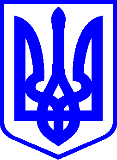 КИЇВСЬКА МІСЬКА РАДАII СЕСIЯ  ІХ СКЛИКАННЯРІШЕННЯ  	____________№_______________     					ПроєктПро внесення змін до Порядку формування та затвердження списків присяжних районних  судів міста Києва, затвердженого рішенням Київської міської ради від 11.03.2021 № 419/460Відповідно до статей 64, 65 Закону України «Про судоустрій і статус суддів», статті 59 Закону України «Про місцеве самоврядування в Україні», Київська міська рада ВИРІШИЛА:Внести такі зміни до пункту 10 Порядку формування та затвердження списків присяжних районних судів міста Києва, затвердженого рішенням Київської міської ради від 11.03.2021 № 419/460:Підпункт 2 викласти у такій редакції:«2) документ, у який у встановленому законом порядку, внесено відомості про місце проживання».Підпункт 3 викласти у такій редакції: «3) витяг з інформаційно-аналітичної системи «Облік відомостей про притягнення особи до кримінальної відповідальності та наявності судимості» (повний)».Термін дії витягу складає 3 місяці з дати формування.»Доповнити новим підпунктом 6 такого змісту:«6) автобіографію в довільній формі».2.  Оприлюднити це рішення відповідно до вимог чинного законодавства України. 3. Контроль за виконанням цього рішення покласти на постійну комісію Київської міської ради з питань дотримання законності, правопорядку та зв’язків із правоохоронними органами.Київський міський голова			             	   Віталій КЛИЧКОПорівняльна таблицядо проєкту рішення Київської міської ради«Про внесення змін до Порядку формування та затвердження списків присяжних районних  судів міста Києва, затвердженого рішенням Київської міської ради від 11.03.2021 № 419/460»Голова постійної комісіїКиївської міської ради з питань дотримання законності, правопорядкута зв’язків із правоохоронними органами                            Олександр ПЛУЖНИКПОЯСНЮВАЛЬНА ЗАПИСКАдо проєкту рішення Київської міської ради«Про внесення змін до Порядку формування та затвердження списків присяжних районних  судів міста Києва, затвердженого рішенням Київської міської ради від 11.03.2021 № 419/460»Обґрунтування прийняття рішенняКиївська міська рада рішенням від 11.03.2021 № 419/460 затвердила Порядок формування та затвердження списків присяжних районних судів міста Києва, яким, серед іншого визначила перелік документів, які повинен подати кандидат у присяжні районного суду міста Києва (далі - Порядок). Зокрема, Порядок передбачав необхідність подання кандидатом у присяжні районного суду міста Києва довідки встановленої форми, яка містить відомості з персонально-довідкового обліку єдиної інформаційної системи Міністерства внутрішніх справ України про відсутність (наявність) судимості.Однак, Наказом Міністерства внутрішніх справ № 207 від 30.03.2022 «Деякі питання ведення обліку відомостей про притягнення особи до кримінальної відповідальності та наявності судимості» визнано таким, що втратив чинність наказ Міністерства внутрішніх справ України від  29.11.2016 №  1256 «Про організацію доступу до відомостей персонально-довідкового обліку єдиної інформаційної системи Міністерства внутрішніх справ України», а також установлено, що довідки про притягнення до кримінальної відповідальності, відсутність (наявність) судимості або обмежень, передбачених кримінальним процесуальним законодавством України видаються у формі витягів з інформаційно-аналітичної системи «Облік відомостей про притягнення особи до кримінальної відповідальності та наявності судимості» (далі – витяг).В зв’язку з цим, виникла необхідність привести у відповідність перелік документів, який подається кандидатами у присяжні районних судів міста Києва.З метою більш коректного і точного формулювання переліку документів та з  урахуванням норм Закону України «Про надання публічних (електронних публічних) послуг щодо декларування та реєстрації місця проживання в Україні» підпункт 3 пункту 10 Порядку пропонується викласти у новій редакції, а саме: «документ, у який у встановленому законом порядку, внесено відомості про місце проживання».Зважаючи на важливість формування списів присяжних районних судів міста Києва, які б відповідали вимогам чинного законодавства постійна комісія Київської міської ради з питань дотримання законності, правопорядку та зв’язків з правоохоронними органами (далі – постійна комісія) вважає за доцільне надання кандидатами в присяжні витягу у повній формі, а також автобіографії в довільній формі, засвідченої власним підписом.З урахуванням зазначеного вище, постійна комісія підготувала відповідні зміни до пункту 10 Порядку формування та затвердження списку присяжних районних судів міста Києва, затвердженого рішенням затвердженого рішенням Київської міської ради від 11.03.2021 № 419/460.Мета і завдання прийняття рішенняМетою проєкту рішення Київської міської ради «Про внесення змін до  Порядку формування та затвердження списку присяжних районних судів міста Києва» є приведення у відповідність до чинного законодавства, переліку документів, які необхідно надати кандидату в присяжні для підтвердження його відповідності вимогам до присяжного, передбачених статтею 65 Закону України «Про судоустрій і статус суддів». Стан нормативно-правової бази у даній сфері правового регулюванняЦей проєкт рішення Київської міської ради підготовлено відповідно до Закону України «Про судоустрій і статус суддів», Закону України «Про місцеве самоврядування в Україні», Закону України «Про надання публічних (електронних публічних) послуг щодо декларування та реєстрації місця проживання в Україні», Наказу Міністерства внутрішніх справ від 30.03.2022  №  207 «Деякі питання ведення обліку відомостей про притягнення особи до кримінальної відповідальності та наявності судимості», Порядку доступу до відомостей інформаційно-аналітичної системи «Облік відомостей про притягнення особи до кримінальної відповідальності та наявності судимості», затвердженого Наказом Міністерства внутрішніх справ України від  30.03.2022  № 207.Фінансово-економічне обґрунтуванняУ разі прийняття проєкту рішення Київської міської ради «Про внесення змін до Положення про порядок формування та затвердження списку присяжних районних судів міста Києва», його реалізація не потребуватиме додаткових фінансових витрат з місцевого бюджету. Прогноз соціально-економічних та інших наслідків прийняття рішенняПрийняття цього проєкту рішення Київської міської ради сприятиме врегулюванню питань, пов’язаних із формуванням та затвердженням списків присяжних районних судів міста Києва. Доповідач на пленарному засіданніДоповідачем на пленарному засіданні Київської міської ради буде голова постійної комісії Київської міської ради з питань дотримання законності, правопорядку та зв’язків з правоохоронним органами – Олександр ПЛУЖНИК.ПОДАННЯ:Голова постійної комісії з питань дотримання законності, правопорядку та зв’язків із правоохоронними органамиОлександр ПЛУЖНИКСекретар постійної комісії з питань дотримання законності, правопорядку та зв’язків із правоохоронними органами       Віктор КОНОНЕНКОПОГОДЖЕННЯ:В.о. начальника управління правового забезпечення діяльності Київської міської ради                  Валентина ПОЛОЖИШНИК         Чинна редакція Порядку формування та затвердження списків присяжних районних  судів міста КиєваЗапропонована редакціяПорядку формування та затвердження списків присяжних районних  судів міста Києва     10. Одночасно із заявою про включення до списку присяжних кандидат надає такі документи: 1) копію паспорта громадянина України;2) копію документу, який у встановленому законом порядку, підтверджує реєстрацію місця проживання; 3) довідку встановленої форми, яка містить відомості з персонально- довідкового обліку єдиної інформаційної системи Міністерства внутрішніх справ України про відсутність (наявність) судимості (скорочену).Термін дії довідки складає 3 місяці з дати її видачі.4) довідку відповідного закладу охорони здоров’я про те що він не перебуває на обліку та не має психічних чи інших захворювань, що перешкоджають виконанню обов’язків присяжного;  5) інформаційну довідку або витяг з Єдиного державного реєстру осіб, які вчинили корупційні або пов’язані з корупцією правопорушення.10. Одночасно із заявою про включення до списку присяжних кандидат надає такі документи: 1) копію паспорта громадянина України;2) документ, у який у встановленому законом порядку, внесено відомості про місце проживання; 3) витяг з інформаційно-аналітичної системи «Облік відомостей про притягнення особи до кримінальної відповідальності та наявності судимості» (повний).      Термін дії витягу складає 3 місяці з дати формування.4) довідку відповідного закладу охорони здоров’я про те що він не перебуває на обліку та не має психічних чи інших захворювань, що перешкоджають виконанню обов’язків присяжного;  5) інформаційну довідку або витяг з Єдиного державного реєстру осіб, які вчинили корупційні або пов’язані з корупцією правопорушення.6) автобіографію в довільній формі.Голова постійної комісії з питань дотримання законності, правопорядку та зв’язків із правоохоронними органами     Олександр ПЛУЖНИК